Human Body Systems Interactions – Study GuideLevels of Organization Fill-in-the-BlankCells work together to form __________.       __________ work together to form organs.  Organs work together to form __________  __________.        __________  __________ make up organisms.Word =  __________ Sentence = __________Paragraph = __________Chapter = __________   __________Book = __________Human Body System MatchingSystems InteractionsHow does the skeletal system interact with the……muscular system?  _____________________________________________________________________________________________________________________________________________________________…respiratory system?  ___________________________________________________________________________________________________________________________________________________________…cardiovascular system?  ________________________________________________________________________________________________________________________________________________________…nervous system?  ______________________________________________________________________________________________________________________________________________________________…digestive system?  _____________________________________________________________________________________________________________________________________________________________…immune system?  _____________________________________________________________________________________________________________________________________________________________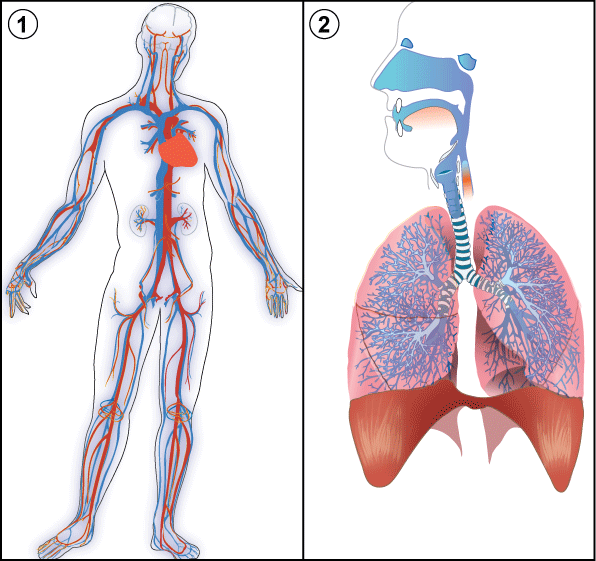 What 2 systems are pictured in the diagram andhow do they work together?_____________________________________________________________________________________________________________________________________________________________________________________________________________________________________Nervous SystemThe major organs of this system are the lungs.  This system allows the body to breathe._____Integumentary SystemThe major organs of this systems are glands that produce chemicals to help control body functions such as growth and development._____Digestive SystemWhite blood cells in this system fight pathogens (germs)._____Skeletal SystemThe major organs of this system include the tonsils, the spleen, and other lymph nodes that help remove dead pathogens (germs) and other wastes from the body by contracting of skeletal muscles._____Excretory SystemThe major organ of this system is the skin.  This system covers and protects the body._____Lymphatic SystemThe 3 types of tissue in this system include smooth, striated, and cardiac.  This system provide shape, support, and movement for the body._____Respiratory SystemThe major organs of this system include the brain and spinal cord.  This system controls the body._____Endocrine SystemThe major organs of this system include the kidneys and the bladder.  The kidneys filter the blood and produce urine that is stored in the bladder until the body is ready to release the waste._____Muscular SystemThe major organs of this system are the heart and the blood vessels.  This system provides transportation for nutrients, oxygen, and other substances throughout the body._____Cardiovascular SystemThe human body has 206 bones that help protect the internal organs and a variety of joints that allow movement.  This system also produces red blood cells in the marrow of the bones._____Urinary SystemThis system has many organs including the stomach and the intestines.  This system is responsible for breaking down food for the body._____Immune SystemThis system consists of 4 other systems that help the body removes wastes.  These systems include the integumentary (sweating), respiratory (exhaling carbon dioxide), urinary (releasing urine), and digestive systems (releasing feces).ActionWhich body systems are in useduring this action?How do you know these systemsare part of this action?Brushing your teethskeletal, muscular, nervous, respiration, cardiovascularrespiration and cardiovascular give you energy to move your muscles; the muscles are moving the bones to lift and maneuver the toothbrush to clean the teeth which are also bones; the nervous system is directing the action using information from the senses (eyes, touch, taste)Scoring a touchdownTextingEating breakfast